Maths- o’clock, quarter past and half pastTrue or false? Are the times shown on the clock correct? Either tick it or cross it. If it is wrong, write the correct time.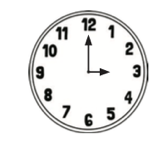 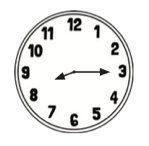 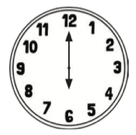    5 o’clock                  Quarter past 8                  6 o’clock 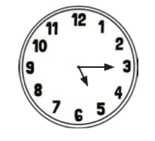 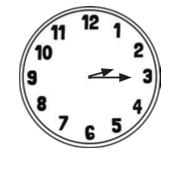 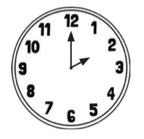   4 o’clock              Quarter past 7                    2 o’clock 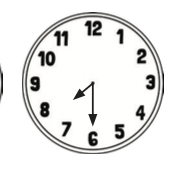 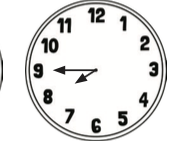 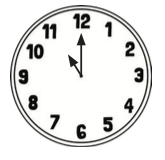 11 o’clock                   Half past 9   			Quarter past 7                       